                                                                                                                                                    PATVIRTINTA                                                                                                                                                    Karmėlavos lopšelio - darželio ,,Žilvitis”                                                                                                                            L.e.p.direktorės                                                                                                                             Jūratės Degutienės-Paškaus                                                                                                                            2021-12-31  įsakymu Nr. V-210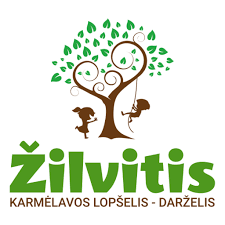 ,,Augu sveikas ir judrus“Sveikatos stiprinimo programa                                                  2022 – 2024m.                                                                      I.  bendrosios nuostatos          Karmėlavos lopšelio-darželio „Žilvitis“ Sveikatos stiprinimo programa 2022-2024 metams (toliau – programa), sudaryta atsižvelgiant į strateginį įstaigos planą, metinę veiklos programą, bendruomenės poreikius. Sveikatos stiprinimo programa 2022-2024 metams nustato tikslus bei uždavinius, apibrėžia prioritetus ir priemones uždaviniams įgyvendinti. Programa siekiama formuoti vaikų sveikos gyvensenos įgūdžius, bendromis mokytojų bei bendruomenės pastangomis kurti integruotą sveikatos stiprinimo sistemą bei sveikatai palankią aplinką. Programa parengta vadovaujantis: 1. Mokyklų pripažinimo sveikatą stiprinančiomis mokyklomis ir aktyviomis mokyklomis tvarkos aprašu, patvirtintu Lietuvos Respublikos sveikatos apsaugos ministro, Lietuvos Respublikos švietimo, mokslo ir sporto ministro 2019 m. gegužės 31 d. įsakymu Nr. V-651/V665 „Dėl Mokyklų pripažinimo sveikatą stiprinančiomis mokyklomis ir aktyviomis mokyklomis tvarkos aprašo patvirtinimo“. 2. Karmėlavos lopšelio-darželio „Žilvitis“ strateginiu planu 2019-2022 metams, patvirtintu Karmėlavos lopšelio-darželio „Žilvitis“ direktoriaus 2019 m. balandžio 05 d. įsakymu Nr. ĮS-624. 3. Karmėlavos lopšelio-darželio “Žilvitis” ikimokyklinio ugdymo programa ,,Po Žilvičio šakele” patvirtinta Karmėlavos lopšelio-darželio „Žilvitis“ direktoriaus 2022 m.      d. įsakymu Nr. V-Programos vykdytojai: Karmėlavos lopšelio-darželio „Žilvitis“ mokytojai, administracijos darbuotojai, ugdymo procese dalyvaujantys specialistai, visuomenės sveikatos specialistas, kiti darbuotojai, ugdytinių ir jų tėvų bendruomenė, vaiko gerovės komisija.                                                               II. SITUACIJOS ANALIZĖ2021 m. rugsėjo mėn. duomenimis Karmėlavos lopšelį-darželį ,,Žilvitis“ lanko 125 vaikai. Veikia 7 grupių: 1 grupė vaikams nuo 2 iki 3 metų, 6 grupės vaikams nuo 3 iki 5 (6) metų.  Įstaiga įgyvendina  ikimokyklinio, sveikatos stiprinimo, gamtosauginio ugdymo, STEAM, socialinių įgūdžių ,,Zipio draugai“, „Kimochis“ programas.  Lopšelis-darželis – demokratiška, kūrybingai dirbanti, atvira naujai patirčiai ugdymo įstaiga, kurioje: kuriama palanki edukacinė aplinka, sėkmingai taikomos naujos ugdymo technologijos;  vaikas ugdosi gebėjimą būti kūrybingu, išradingu, savarankišku, mokančiu rasti sprendimus, besirūpinančiu savo ir kitų sveikata;  pedagogas lankstus, nuolat besimokantis, reflektuojantis savo veiklą ir pasirengęs kaitai; šeima pasitiki instituciniu ugdymu, domisi vaiko ugdymusi ir pažanga, remia ir palaiko vaikų ir pedagogų sumanymus, aktyviai dalyvauja darželio gyvenime.      Lopšelio-darželio „Žilvitis“ prioritetinė veiklos kryptis – sveikos gyvensenos ugdymas. Karmėlavos lopšelyje-darželyje „Žilvitis“ organizuojamos įvairios veiklos, skatinančios vaikų sveikatai palankios gyvensenos įgūdžius. Taip pat formuojamas požiūris į sveikatą kaip fizinę, dvasinę ir socialinę asmens gerovę. Dalyvaujama Europos sporto bei judumo savaitėse, ES „Vaisių vartojimo skatinimo mokyklose“, „Pienas vaikams“ programose, minimos įvairios sveikatingumo dienos. Daug dėmesio skiriama gerai ugdytinių psichologinei savijautai– ypač naujai atėjusių vaikų adaptacijai, pratinimui prie įstaigos dienos ritmo, sveiko gyvenimo būdo. Grupių mokytojos skatina tinkamą vaikų tarpusavio elgesį.                                                                           SSGG (SWOT) ANALIZĖ       SIEKIS - Stiprinti vaikų sveikatą ir formuoti ugdytinių sveikos gyvensenos įgūdžius, kuriant integruotą ir vieningą sveikatos stiprinimo sistemą, sveikatai palankią saugią aplinką, siekiant fizinės, psichinės ir dvasinės darnos bendruomenėje.                                                         PRIEMONIŲ  PLANAS PROGRAMAI ĮGYVENDINTI                 TIKSLAS: Tobulinti sveikatos stiprinimo proceso vertinimą  lopšelyje-darželyje „Žilvitis“ .                 Uždavinys: Užtikrinti lopšelio-darželio „Žilvitis“, kaip sveikatą stiprinančios ikimokyklinio ugdymo institucijos, veiklos                planavimą, organizavimą ir įgyvendinimą.TIKSLAS:  Plėtoti ir stiprinti  bendruomenės narių tarpusavio santykius, bendradarbiauti sveikatingumo ugdymo veikla.     UŽDVINYS: Užtikrinti glaudžius tarpusavio ryšius tarp darželio bendruomenės narių: pedagogų, vaikų,  tėvų, kiti darželio darbuotojų.                     TIKSLAS: Kurti saugią ir sveikatą stiprinančią ugdymo(si) aplinką.              UŽDAVINYS: Sudaryti vaikams fiziškai ir psichologiškai saugias ir skatinančias fizinį aktyvumą ugdymosi sąlygas,               atitinkančias sveikos gyvensenos normas ir nuostatas     TIKSLAS: Sutelkti lopšelio-darželio ,,Žilvičio“ žmogiškuosius ir materialiuosius išteklius sveikos mokyklos idėjų įgyvendinimui.     UŽDAVINYS: Didinti visos darželio bendruomenės kompetencijas sveikatos stiprinimo ir sveikatos                                ugdymo klausimais. Gausinti ir racionaliai naudoti materialinius išteklius. TIKSLAS: Užtikrinti sveikatos ugdymo kokybę.  UŽDAVINYS: Vykdyti sveikatos ugdymo veiklos plėtrą, atsižvelgiant į vaikų amžiaus ir individualius poreikius.             TIKSLAS: skleisti sveikatą stiprinančios įstaigos patirtį vietos bendruomenei.             UŽDAVINYS:  užtikrinti sveikatą stiprinančios mokyklos sampratos ir sveikatos stiprinimo veiklos patirties sklaidą.                Sveikatos saugojimo ir stiprinimo veiklos vertinimas bus atliekamas kasmet, kalendorinių metų pabaigoje, vadovaujantis metodinėmis rekomendacijomis ir remiantis numatytais kriterijais. Vykdant programos vertinimą, bus naudojami metodai: veiklos stebėjimas ir aptarimas, vaikų individualios pažangos analizė, vaizdinės medžiagos analizė, dokumentų analizė, atvejų analizė, apklausos, pokalbiai su tėvais, pokalbiai su vaikais, lopšelio-darželio darbuotojais. Reguliariuose susirinkimuose bus pristatomos programos vykdymo ataskaitos. Kartą metuose organizuojamas kurios nors veiklos srities įsivertinimas.Vertinimo išvados bus aptariamos metodiniuose pasitarimuose.  1. Ikimokyklinio ir priešmokyklinio amžiaus vaikų sveikos gyvensenos įgūdžiai. 2. Įstaigos bendruomenės aktyvumas įgyvendinant sveikatos ugdymo priemones. 3. Įstaigos pedagogų ir specialistų gerosios patirties skleidimas ir kvalifikacijos kėlimas.  4. Įstaigos ugdymo(si) aplinka.     Už programos koordinavimą ir vykdymą atsakinga lopšelio-darželio „Žilvitis“ direktoriaus 2021 m. gruod21 d. įsakymu Nr. V-208 sudaryta sveikatos stiprinimo darbo grupė. Į sveikatinimo veiklas bus stengiamasi įtraukti kuo daugiau įstaigos bendruomenės narių. Kiekvienais mokslo metais bus sudaromi metiniai veiklos planai, kurio veiklas bei renginius numatys sveikatos stiprinimo darbo grupė.          Programai įgyvendinti bus skiriamos Mokymo lėšos, savivaldybės biudžeto lėšos, rėmėjų lėšos.       Kiekvienas bendruomenės narys gali siūlyti idėjas sveikatos stiprinimo programos įgyvendinimui. Su sveikatos stiprinimo programa supažindinami visi bendruomenės nariai. Vaikų sveikatos stiprinimo programos pakeitimai galimi lopšelio-darželio tarybos pritarimu, atsižvelgiant į bendruomenės poreikius.                                                       _______________________________________________________             VEIKLOS SRITIS                  STIPRIOSIOS PUSĖS SILPNOSIOS  PUSĖS                                   I. Sveikatos stiprinimo veiklos valdymo struktūra, politika ir kokybės garantavimas                                   I. Sveikatos stiprinimo veiklos valdymo struktūra, politika ir kokybės garantavimas                                   I. Sveikatos stiprinimo veiklos valdymo struktūra, politika ir kokybės garantavimasI.1. Sudaryta asmenų grupė, organizuojanti sveikatos stiprinimo veiklą mokyklojeI.2.Numatytas sveikatos stiprinimo procesų ir rezultatų vertinimas.Darželyje yra sveikatos stiprinimo veiklą koordinuojanti taryba,  kurios sudėtyje: sveikatos ugdymo koordinatorė  l. e. p. direktorė, ikimokyklinio ugdymo pedagogė metodininkė, dietistė. Sveikatos stiprinimas įtrauktas į įstaigos strateginį planą, metines veiklos programas. Informacija apie sveikatos  stiprinimo veiklą, seminarų naujienas perteikiama lopšelio-darželio  bendruomenei susirinkimų, susitikimų, posėdžių metu, aptariama bendruomenės švietimo dienose.Sveikatos stiprinimo procesų ir rezultatų       vertinimas numatytas vieną kartą per metus. Vertinimo rezultatai naudojami sveikatos stiprinimo veiklai planuoti bei kokybei gerinti.1.2. Žemas darbuotojų (ypač pagalbinio personalo) aktyvumas planuojant, vykdant veiklą bei aptariant sveikatos stiprinimo rezultatus.                                                                  II. Psichosocialinė aplinka                                                                  II. Psichosocialinė aplinka                                                                  II. Psichosocialinė aplinkaII.1. Priemonės, numatančios mokyklos bendruomenės narių gerų tarpusavio santykius.2.1. Pedagogai metodiškai pasirengę kurti sveikatai palankią psichosocialinę aplinką, pagrįstą darželio bendruomenės narių pasitikėjimu ir bendradarbiavimu. Dauguma tėvų teigia esą patenkinti lopšelio- darželio tvarka, aplinka, vaikų sveikatą ir saugą užtikrinančiomis priemonėmis. Specialiųjų poreikių turinčių vaikų tėvai mano, kad jų vaikų poreikiai yra tinkamai tenkinami. Lopšelio-darželio administracija daug dėmesio skiria palankiam įstaigos mikroklimatui palaikyti.2.1. Stinga pasirengimo ir žinių psichoemociniam vaiko palaikymui ir tinkamos aplinkos sudarymui namuose.II.2. Sudarytos galimybės dalyvauti programos vykdyme visiems bendruomenės nariams.II.3. Numatytos agresyvaus elgesio ikimokyklinio ugdymo mokykloje mažinimo priemonės. 2.2. Bendruomenės nariai reguliariai informuojami apie priimtus sprendimus sveikatos stiprinimo klausimais. Į sveikatos stiprinimo veiklą įtraukiama visa bendruomenė: pedagogai ir pagalbos vaikui specialistai, aptarnaujantis (techninis) personalas, tėvai. Posėdžių, susirinkimų metu sudarytos visos galimybės bendruomenės nariams išsakyti savo nuomonę sveikatos stiprinimo, sveikatos ugdymo organizavimo klausimais.2.3. Įstaigoje teikiama psichologo konsultacija.2.1. Bendruomenės nariai teikia mažai konstruktyvių pasiūlymų sveikatos stiprinimui gerinti.2.2. Pasyvus sveikatos stiprinimo klausimais bendruomenės technininis personalas.2.3 Nenumatytos agresyvaus vaikų elgesio apraiškoms ikimokyklinio ugdymo mokykloje mažinimo priemonės.                                                                                .   Fizinė aplinka                                                                                .   Fizinė aplinka                                                                                .   Fizinė aplinkaIII. 1.Priemonės užtikrinančios darželio teritorijos, patalpų priežiūrą.III. 2.Priemonės skatinančios visų bendruomenės narių fizinį aktyvumąIII.3 Priemonės sveikos mitybos organizavimui ir geriamojo vandens prieinamumui užtikrinti3.1. Lopšelyje-darželyje kuriama higienos reikalavimus atitinkanti, saugi ugdymo aplinka, pagal turimus išteklius ir galimybes turtinama laiko žaidimų, sporto ir žalioji poilsio erdvė. Visos lopšelio-darželio patalpos atitinka sveikatos saugos reikalavimus.Tvarkomas turimas, pagal išteklius perkamas naujas inventorius, ugdymo priemonės. Nuolat rūpinamasi grupių veiklos zonų ikimokyklinio ugdymo mokyklos higienos normos reikalavimus atitinkančiu apšvietimu, šildymu, valymu, vėdinimu, baldų bei žaislų saugumu. Aplinka orientuota į ugdymo tikslus, vaikų amžių ir jų poreikius. Triukšmo lygis neviršija higienos normos reikalavimų.3.2. Lopšelyje-darželyje laikantis ugdymo plano nuorodomis, kiekvienai grupei organizuojami du kūno kultūros užsiėmimai per savaitę. Įstaigos bendruomenė, atsižvelgdama į bendruomenės narių pasiūlymus,  planuoja bendrus fizinio aktyvumo skatinimo renginius (tradiciniai: „Augu sveikas ir judrus“, sportiniai renginiai, skirti Vaikų gynimo dienai ir pan. bei planuoti, ieškant naujų  sveikatinimo būdų:  Žiemos sportinės pramogos, Besmegenių šalyje, aitvarų šventė ir kt.) Vaikams organizuojamos išvykos į mišką bei kt. ugdomąsias erdves už darželio ribų.          3.3. Lopšelyje-darželyje gaminamas maistas – subalansuotas, šviežias ir šiltas. Valgiaraščiai sudaromi atsižvelgiant į rekomenduojamas paros energijos ir maistinių medžiagų normas vaikams, patiekalų įvairumas atitinka vaikų amžiaus ypatumus ir sveikos mitybos principus bei taisykles. Vaikai maitinami pagal valgiaraštį patvirtintą lopšelio-darželio direktorės ir suderintą su visuomenės sveikatos centro specialistais. Maistas tvarkomas taikant rizikos veiksnių savikontrolę. Įstaiga aprūpinta tinkamais indais ir įrankiais.  Parengtas ir vadovaujamasi inventoriaus ir įrangos atnaujinimo planu. Geriamo vandens kokybė atitinka visuomenės sveikatos teisės aktų reikalavimus.  Grupėse vaikams prieinamose vietose nuolat teikiamas geriamas vanduo.Karšto vandens tiekimas užtikrintas.3.1 Teritorijoje trūksta įrenginių vaikų fiziniam aktyvumui, kūrybinei veiklai.3.2. Žaidimų ir sporto zonos  iš dalies pritaikytos vaikų fiziniam aktyvumui skatinti, stinga judėjimą skatinančių įrenginių.  Turime vieną salę, kuri skirta tiek pramoginei, tiek sportinei veiklai.3.3. Grupėse  neužtikrinamas vienkartinių indų vandeniui gerti naudojimas                                                                       IV. Žmogiškieji ir materialieji ištekliai                                                                       IV. Žmogiškieji ir materialieji ištekliai                                                                       IV. Žmogiškieji ir materialieji ištekliaiIV.1. Bendruomenės narių pasitelkimas sveikatos ugdymuiIV.2. Metodinė medžiaga ir priemonės reikalingos sveikatos ugdymui. 4.1. Maksimaliai panaudojami specialistų gebėjimai ir kompetencijos įgyvendinant sveikatos stiprinimo veiklą.Lopšelis-darželis dalyvauja įvairiuose projektuose ir įvairių fondų finansuojamose programose („Pienas vaikams“, Vaisių vartojimo skatinimo programoje) .Dalyvaujame įvairiuose šalies ir tarptautiniuose projektuose   turint tikslą pritraukti lėšų lauko įrenginių atnaujinimui.Pedagogai ir pagalbos vaikui specialistai supažindinami su nauja metodine literatūra, ugdymo priemonėmis4.1.Skirtingas tėvų ir visuomenės sveikatos specialistų požiūris į sveikatos stiprinimo sampratą, sveikos gyvensenos įgūdžių tęstinumo nebuvimas namų aplinkoje;4.2.Įstaiga nepakankamai aprūpinta sveikatos ugdymui skirta metodine medžiaga. Trūksta vaizdinių priemonių                                                                  V.  Sveikatos ugdymas                                                                  V.  Sveikatos ugdymas                                                                  V.  Sveikatos ugdymasV.1. Sveikatos ugdymas įtrauktas į lopšelio- ikimokyklinio ugdymo programą ,,Po žilvičio šakele”, kasmetinę veiklos programą, grupių ilgalaikius ugdymo planus.V.2. Sveikatos ugdymas apima įvairias sveikatos temas: fizinis aktyvumas ir kūno kultūra; sveika mityba; nelaimingų atsitikimų, traumų, streso, prievartos, patyčių prevencija5.1. Pedagogai sveikatos ugdymo temas įtraukia į grupių ugdomosios veiklos planus. Grupių sveikatos stiprinimo veikla susieta su įstaigos Ikimokyklinio ugdymo(si) programos  turiniu.Sveikatos ugdymas apima visas ikimokyklinio amžiaus grupes, ugdymo turinys pritaikytas vaikų patirčiai, tenkina individualius vaikų poreikius, atitinka grupės specifiką.  Paliekama galimybė planų ir veiklos organizavimo korekcijai.5.2. Ugdymo procese nagrinėjamos įvairios temos atsižvelgiant į vaikų amžių ir poreikius, siekiama ugdyti sveikos gyvensenos nuostatas. Pedagogai ir įstaigos sveikatos priežiūros specialistė  skiria dėmesį  sveikos mitybos, fizinio aktyvumo, traumų ir nelaimingų atsitikimų bei ligų prevencijai. Veikia prevencinio darbo grupė.  Su  vaikų sveikatos ugdymo turiniu grupėse supažindinti tėvai, organizuojamos popietės ir vakaronės, susirinkimai, pokalbiai sveikatos stiprinimo temomis ir pan.                                        VI. Sveikatą stiprinančios mokyklos veiklos sklaida ir tęstinumo laidavimas                                        VI. Sveikatą stiprinančios mokyklos veiklos sklaida ir tęstinumo laidavimas                                        VI. Sveikatą stiprinančios mokyklos veiklos sklaida ir tęstinumo laidavimasVI.1 Sveikatos stiprinimo veiklos patirties sklaida darželyjeVI.2.Sveikatą stiprinančios mokyklos veiklos patirties pavyzdžių sklaida už darželio ribų1.1. Sudaromas sveikatą stiprinančios koordinacinės grupės kasmetinis veiklos planas, kuris pristatatomas įstaigos bendruomenei. Numatomi įvairūs renginiai ir priemonės sveikatos stiprinimui, sampratos aiškinimui ir sveiko gyvenimo būdo propagavimui, patirties sklaidai. Sveikatos stiprinimo veikloje kartu su ikimokyklinio ugdymo pedagogais, SU koordinatoriu, pagalbos vaikui specialistais, sveikatos priežiūros specialiste, administracija dalyvauja ir kiti ugdymo partneriai, sėkmingai įtraukiami ir socialiniai partneriai.Sveikatos stiprinimo veiklos pavyzdžius kaupia kiekvienas specialistas. Vyksta sklaida tarp kolegų.Sveikatos stiprinimo veikla pristatoma tėvams įvairių renginių metu.6.2. Ikimokyklinio ugdymo  planuose numatyti renginiai ir priemonės sveikatos stiprinimo sampratos sklaidai platesnei visuomenei. Įstaigos SU koordinatorius dalyvauja rajoniniuose ir  šalies mastu organizuotuose renginiuose. Esame  parengę informacinės ir padalomosios medžiagos apie sveikatą stiprinančios mokyklos veiklos patirtį, skaitome pranešimus įstaigos, seniūnijos, rajono ir apskrities mastu, dalijimasi patirtimi tarp respublikos ,,Žilvičių”. Įstaigos tinklalapyje yra skelbiama informacija apie sveikatos stiprinimo veiklą. SU koordinatorė, pedagogai  rašo straipsnius internetinėje erdvėje, į vietinę spaudą ir informuoja visuomenę apie savo veiklą.6.1 Mažai naudojamasi komunikacijos priemonėmis sveikatos stiprinimo veiklos sklaidai mokyklos bendruomenėje.6.2. Nepakankamai naudojamasi  žiniasklaida, informacinėmis technologijomis gerosios patirties sklaidai ir visuomenės informavimui.Nr. Rodiklis                             Veiklos žingsniai  Data Atsakingi asmenys1.1. Sveikatos stiprinimo veiklos organizavimo grupės sudarymas ikimokyklinio ugdymo įstaigoje.1.1. Vaikų sveikatos saugojimo ir stiprinimo darbo grupės sudarymas. Pasiskirstymas atsakomybėmis už veiklos sritis. (už programos koordinavimą ir vykdymą atsakinga 2021 m. gruodžio 21 d. įsakymu Nr. V-208 sudaryta sveikatos stiprinimo darbo grupė.)  2021  gruodis  Direktorė1.2. Sveikatos stiprinimo veiklų ir jų rezultatų vertinimas.1.2.1.Organizuoti informacijos pateikimą įstaigos bendruomenei.1.2.1. Bendruomenės narių apklausos atlikimas apie sveikatos stiprinimo veiklas 1.2.2. Sveikatos stiprinimo programos rezultatų pristatymas bendruomenei. 1.2.3. Sveikatos stiprinimo programos įgyvendinimo aptarimas darbo grupėje.2022-2024spalis/gegužė2022-2024 m. I pusmetyje Kartą pusmetyjeSU darbo grupėLaukiamas rezultatas- komandinio darbo principais veikianti darbo grupė dirbs veiksmingai, lopšelio-darželio sveikatos stiprinimo veiklos planavimas ir įgyvendinimas bus efektyvus. Sukurta sveikatos stiprinimo sistema, numatyti veiklos efektyvumo vertinimo kriterijai, bendruomenės nariai bus informuoti apie programos vykdymą bus sukurta vertinimo sistema.Laukiamas rezultatas- komandinio darbo principais veikianti darbo grupė dirbs veiksmingai, lopšelio-darželio sveikatos stiprinimo veiklos planavimas ir įgyvendinimas bus efektyvus. Sukurta sveikatos stiprinimo sistema, numatyti veiklos efektyvumo vertinimo kriterijai, bendruomenės nariai bus informuoti apie programos vykdymą bus sukurta vertinimo sistema.Laukiamas rezultatas- komandinio darbo principais veikianti darbo grupė dirbs veiksmingai, lopšelio-darželio sveikatos stiprinimo veiklos planavimas ir įgyvendinimas bus efektyvus. Sukurta sveikatos stiprinimo sistema, numatyti veiklos efektyvumo vertinimo kriterijai, bendruomenės nariai bus informuoti apie programos vykdymą bus sukurta vertinimo sistema.Laukiamas rezultatas- komandinio darbo principais veikianti darbo grupė dirbs veiksmingai, lopšelio-darželio sveikatos stiprinimo veiklos planavimas ir įgyvendinimas bus efektyvus. Sukurta sveikatos stiprinimo sistema, numatyti veiklos efektyvumo vertinimo kriterijai, bendruomenės nariai bus informuoti apie programos vykdymą bus sukurta vertinimo sistema.Nr. Rodiklis    Veiklos  žingsniai DataAtsakingi asmenys2.1. Gerų tarpusavio santykių kūrimas ir puoselėjimas.2.1.1. Seminarai streso valdymo, konfliktų sprendimo, bendravimo įgūdžių tobulinimo temomis įstaigos pedagogams.2.1.2.PPT specialistų konsultacijos įstaigoje  apie spec. poreikių asmenų ugdymo naujoves.2.1.3. Vaikų specialiųjų ugdymosi poreikių nustatymas ir jų tenkinimas.2.1.4. Bendruomenės narių mikroklimato tyrimas, rezultatų aptarimas, priemonių mikroklimatui gerinti numatymas.2.1.5. Išvykos, bendri renginiai, parodos, sporto šventės, konkursai, bendri projektai. Kūrybinių dirbtuvių, vaikų ir tėvų, darbuotojų parodų organizavimas.2022- 2024 m. m.Kasmet2022- 2024 m. I pusmetisAdministracijaVGKDarbo grupėPedagogai VGK2.2. Galimybių ir sąlygų dalyvauti programos vykdyme visiems bendruomenės nariams sudarymas2.2.1. Ieškoti naujų būdų ir metodų palankiai grupės bendruomenės psichosocialinei aplinkai (tarpusavio bendravimas, bendravimas su šeimos nariais).2.2.2. Metodinių pasitarimų metu priimti bendrus sprendimus, pasiūlymus dėl organizuojamų renginių.2.2.3.Apklausos apie Sveikatos stiprinimo programos įgyvendinimą ir tobulinimo galimybes atlikimas.2022-2024m.m.2022-2024IV ketvirtisDarbo grupėPedagogai, darbo grupė.Darbo grupė 2.3.Smurto prevencijos organizavimas įstaigoje2.3.1.Planuoti ir įgyvendinti prevencines priemones ir renginius :,,Savaitė be patyčių“, ,,Diena be smurto prieš vaikus“, ,,Emocinė ir dvasinė sveikata“, ,,Diena be streso“ ir pan.2.3.2. Patyčių, smurto ir kitų pažeidimų atvejų registravimas ir analizavimas. 2.3.3. Psichologinės pagalbos teikimas smurto ir patyčių atvejais.2.3.4. Tarptautinės programos „Zipio draugai“ vykdymas. 2.3.5. Socialinio-emocinio ugdymo programos ,,Kimochis” įgyvendinimas.2022-2024Pagal poreikįPagal poreikį2022-2024Darbo grupėVGKPsichologas VGKIkimokyklinio ugdymo mokytojaiLaukiamas rezultatas - bendruomenė aktyviai dalyvaus vaikų sveikatos stiprinančios programos įgyvendinime: renginiuose, prisidės juos organizuojant, išsakys savo nuomonę, teiks idėjas. tarpusavio santykiai, vyraus draugiška atmosfera. Bus tenkinami įvairių gabumų vaikų poreikiai, tėvų lūkesčiai ir vykdoma smurto ir patyčių prevencijaLaukiamas rezultatas - bendruomenė aktyviai dalyvaus vaikų sveikatos stiprinančios programos įgyvendinime: renginiuose, prisidės juos organizuojant, išsakys savo nuomonę, teiks idėjas. tarpusavio santykiai, vyraus draugiška atmosfera. Bus tenkinami įvairių gabumų vaikų poreikiai, tėvų lūkesčiai ir vykdoma smurto ir patyčių prevencijaLaukiamas rezultatas - bendruomenė aktyviai dalyvaus vaikų sveikatos stiprinančios programos įgyvendinime: renginiuose, prisidės juos organizuojant, išsakys savo nuomonę, teiks idėjas. tarpusavio santykiai, vyraus draugiška atmosfera. Bus tenkinami įvairių gabumų vaikų poreikiai, tėvų lūkesčiai ir vykdoma smurto ir patyčių prevencijaLaukiamas rezultatas - bendruomenė aktyviai dalyvaus vaikų sveikatos stiprinančios programos įgyvendinime: renginiuose, prisidės juos organizuojant, išsakys savo nuomonę, teiks idėjas. tarpusavio santykiai, vyraus draugiška atmosfera. Bus tenkinami įvairių gabumų vaikų poreikiai, tėvų lūkesčiai ir vykdoma smurto ir patyčių prevencijaNr. Rodikliai                     Veiklos žingsniaiData Atsakingi asmenys3.1. Lopšelio-darželio teritorijos ir patalpų priežiūros užtikrinimas bei aplinkos modernizavimas.3.2. Lopšelio-darželio vaikų ir bendruomenės narių fizinio aktyvumo skatinimas lauko ir vidaus erdvėse.3.1.1.Atlikti įstaigos aplinkos ir ugdymo proceso atitikties bendriesiems saugos reikalavimams vertinimą bei pastabas pateikti direktoriui.3.1.2. Užtikrinti reikiamą patalpų valymą, vėdinimą ir saugą, aprūpinti higienos priemonėmis grupes.3.1.3.Kasmetinės vaikų žaidimo aikštelių įrangos kontrolės atlikimas ir trūkumų šalinimas.3.1.4. Lauko edukacinės erdvės įrengimas.3.1.5. Medelių sodinimo akcijos organizavimas įstaigoje.Kasmet Kiekvieną savaitę2022-2024 m. III ketvirtis2022 m. II ketvirtisŪkvedė, direktorėŪkvedė, direktorėDarbo grupė, tėvai.3.1. Lopšelio-darželio teritorijos ir patalpų priežiūros užtikrinimas bei aplinkos modernizavimas.3.2. Lopšelio-darželio vaikų ir bendruomenės narių fizinio aktyvumo skatinimas lauko ir vidaus erdvėse.3.2.1. Pagal galimybes dalyvauti visuose šalies, rajono, miesto fizinį aktyvumą skatinančiuose renginiuose.3.2.2. Renginių ir projektų organizavimas:  - Žiemos sportinė programa „Besmegenių šalyje“,  - sportinė pramoga „Auk sveikas, kaip ridikas“,  -  sportinė programa „Aš, mano  šeima”, akcija „    Judėk, sveikas būsi“darželio    -,,Mažoji olimpiada“,  - rudens sporto šventė: „Kaip gera ir smagu visiems sportuot kartu“.3.2.3. Užsiėmimai darželio kieme įrengtame S.Kneipo sveikatinimo take.2022-20242022-2024 III ketvirtisPedagogaiSU darbo grupė3.3. Sveikatai palankios mitybos organizavimas.3.3.1. Dalyvavimas ES ir valstybės remiamose programose „Pienas vaikams“,  ,,Vaisių vartojimo skatinimo programa mokyklose”.3.3.2. Organizavimas šventinių rytmečių, konkursų, susitikimų sveikai mitybai populiarinti. Supažindinti ugdytinius su sveiko maisto nauda, tinkamais mitybos įpročiais3.3.3. Informacijos tėvams ir darbuotojams apie sveikos mitybos svarbą pateikimas informacinėje sistemoje „Mūsų darželis“, lopšelio-darželio interneto puslapyje, grupių stenduose, susirinkimų metu.3.3.4. Valgiaraščio ir vaikų maitinimo atitikties vertinimo atlikimas. 3.3.5. Informacinio lankstinuko prieš maisto švaistymą parengimas bendruomenei. 3.3.6. Maitinimo organizavimo ir maisto kokybės užtikrinimas pagal HN reikalavimus2022-20242022-20242022-2024Kiekvieną mėnesį2022 m. IV ketvirtisNuolatVisuomenės sveikatos spec.Visuomenės sveikatos spec. mokytojosDietistėLaukiamas rezultatas- bus sukurta sveikatai palanki ir saugi ugdymo(si) aplinka, organizuojamas subalansuotas, vaikų maitinimas taikant sveikos mitybos principus. Gerės vaikų mityba ir fizinė sveikata. Darželio bendruomenė aktyviau dalyvaus sveikatinimo renginiuose.Nr. Rodiklis                   Veiklos žingsniai Data  Atsakingi asmenys4.1. Mokytojų ir kitų ugdymo procese dalyvaujančių asmenų kvalifikacijos tobulinimas sveikatos stiprinimo ir sveikatos ugdymo klausimais.4.1.1. Dalyvavimas sveikatos saugojimo, stiprinimo ir sveikatingumo idėjas propaguojančiuose seminaruose, konferencijose, pedagogų tarybos posėdžiuose, diskusijose. 4.1.2.Organizuoti profesinių kompetencijų sveikatos stiprinimo ir ugdymo klausimais mokymus, atsižvelgiant į individualius pedagogų poreikius.2022-2024Direktorė4.2. Bendruomenės narių pasitelkimas sveikatos ugdymui.4.2.1. Savivaldos institucijų įtraukimas į sveikatingumo klausimų sprendimą. 4.2.2. Sveikatos temų įtraukimas į ilgalaikius ir trumpalaikius ugdomosios veiklos planus grupėse.4.2.3. Tėvų iniciatyvų palaikymas, įtraukimas į procesų vykdymą: -organizuoti veiklą ,,Profesijų dienos” pasitelkiant tėvus/globėjus turinčius medicininį ar kitą išsilavinimą aktualiomis temomis, kad jie papasakotų apie savo profesijas, orientuotų į sveiką gyvenimo būdą, kasdieninį fizinį aktyvumą. 4.2.4. Glaudaus bendradarbiavimo stiprinimas su socialiniais partneriais2022-2024 m. 2022-2024 m. III ketvirtyjeKartą metuose2022-2024DirektorėPedagogaiDirektorė4.3. Apsirūpinimas metodine medžiaga, sveikatos ugdymui reikalingomis priemonėmis4.3.1. Metodinės medžiagos sveikatos ugdymo klausimais įsigijimas, sisteminimas. 4.3.2. Poreikio sveikatos ugdymo priemonių įsigijimo klausimais tyrimas, tikslinių lėšų metodinei medžiagai ir kitoms sveikatos ugdymui reikalingoms priemonėms įsigyti numatymas.2022-20242022-2024DirektorėDirektorė4.4. Partnerių įtraukimas į sveikatos ugdymo procesą.4.4.1. Glaudus bendradarbiavimas sveikatos stiprinimo klausimais su Kauno r. pedagogine psichologine tarnyba, Visuomenės Sveikatos biuru, mokyklomis, dalyvaujančiomis sveikatą stiprinančių mokyklų tinkle. 4.4.2. Organizavimas ir dalyvavimas renginiuose kartu su  Neveronių lopšeliu-darželiu. 4.4.3. Dalyvavimas Kauno r.  visuomenės sveikatos biuro programose bei projektuose.2022-2024Darbo grupėPedagogai Laukiamas rezultatas – pedagogai tobulins savo kvalifikaciją, įgytos žinios ir gebėjimai bus tikslingai panaudojami sveikatos stiprinimo ir ugdymo procese. Vyks kryptingas bendradarbiavimas su socialiniais partneriais. Dalyvaujant sveikatą stiprinančių mokyklų tinkle, bus sudarytos sąlygos dalintis idėjomis, patirtimi, užmegzti naujas pažintis. Darbas vaikų sveikatos kompetencijos ugdymo srityje bus nuoseklus ir sistemingasLaukiamas rezultatas – pedagogai tobulins savo kvalifikaciją, įgytos žinios ir gebėjimai bus tikslingai panaudojami sveikatos stiprinimo ir ugdymo procese. Vyks kryptingas bendradarbiavimas su socialiniais partneriais. Dalyvaujant sveikatą stiprinančių mokyklų tinkle, bus sudarytos sąlygos dalintis idėjomis, patirtimi, užmegzti naujas pažintis. Darbas vaikų sveikatos kompetencijos ugdymo srityje bus nuoseklus ir sistemingasLaukiamas rezultatas – pedagogai tobulins savo kvalifikaciją, įgytos žinios ir gebėjimai bus tikslingai panaudojami sveikatos stiprinimo ir ugdymo procese. Vyks kryptingas bendradarbiavimas su socialiniais partneriais. Dalyvaujant sveikatą stiprinančių mokyklų tinkle, bus sudarytos sąlygos dalintis idėjomis, patirtimi, užmegzti naujas pažintis. Darbas vaikų sveikatos kompetencijos ugdymo srityje bus nuoseklus ir sistemingasLaukiamas rezultatas – pedagogai tobulins savo kvalifikaciją, įgytos žinios ir gebėjimai bus tikslingai panaudojami sveikatos stiprinimo ir ugdymo procese. Vyks kryptingas bendradarbiavimas su socialiniais partneriais. Dalyvaujant sveikatą stiprinančių mokyklų tinkle, bus sudarytos sąlygos dalintis idėjomis, patirtimi, užmegzti naujas pažintis. Darbas vaikų sveikatos kompetencijos ugdymo srityje bus nuoseklus ir sistemingasNr. Rodiklis                   Veiklos žingsniai Data Atsakingi asmenys5.1. Sveikatos ugdymo planavimas ir organizavimas visiems lopšelio- darželio vaikams.5.1.1. Sveikatos stiprinimo veiklų įtraukimas į lopšelio-darželio metinį veiklos planą. 5.1.2. Užsiėmimų organizavimas sveikatinimo veiklos temomis: - sveikos mitybos skatinimas, sveikos aplinkos kūrimas, sužalojimų prevencija, užkrečiamųjų ligų profilaktika, psichinės sveikatos stiprinimas, fizinio aktyvumo skatinimas ir alkoholio, rūkymo ir kt. psichotropinių medžiagų vartojimo prevencija.2022-2024 Darbo grupė  PedagogaiVisuomenės sveikatos spec.5.2. Įvairių sveikatos ugdymo programų įtraukimas į ugdymo procesą.5.2.1. Dalyvavimas ilgalaikėje sveikos gyvensenos ugdymo programoje ,,Sveikatiada“.5.2.2. „Alkoholio, tabako ir kitų psichiką veikiančių medžiagų vartojimo prevencijos programos“ įtraukimas į ugdymo procesą. 5.2.3. Civilinės ir priešgaisrinės saugos, saugaus eismo, nelaimingų atsitikimų, traumų prevencijos temų ir praktinių užduočių integravimas į ugdymo turinį.5.2.2. Dalyvavimas Respublikiniame projekte ,,Mažųjų olimpiada“.2022-2024Pedagogai Laukiamas rezultatas –  daugiau dėmesio bus skiriama vaiko fizinei, emocinei sveikatai. Ugdymo turinys atitiks vaikų amžių, individualius poreikius, gebėjimus ir bus orientuotas į vaiko asmenybės ūgtį, tobulėjimą. Didelė sveikatos temų įvairovė sudarys pedagogui galimybę rinktis, atsižvelgiant į tos grupės poreikius, įgūdžius, gebėjimus. Bendruomenės nariai taps aktyvesni sveikatos stiprinimo ir saugojimo srityje.Laukiamas rezultatas –  daugiau dėmesio bus skiriama vaiko fizinei, emocinei sveikatai. Ugdymo turinys atitiks vaikų amžių, individualius poreikius, gebėjimus ir bus orientuotas į vaiko asmenybės ūgtį, tobulėjimą. Didelė sveikatos temų įvairovė sudarys pedagogui galimybę rinktis, atsižvelgiant į tos grupės poreikius, įgūdžius, gebėjimus. Bendruomenės nariai taps aktyvesni sveikatos stiprinimo ir saugojimo srityje.Laukiamas rezultatas –  daugiau dėmesio bus skiriama vaiko fizinei, emocinei sveikatai. Ugdymo turinys atitiks vaikų amžių, individualius poreikius, gebėjimus ir bus orientuotas į vaiko asmenybės ūgtį, tobulėjimą. Didelė sveikatos temų įvairovė sudarys pedagogui galimybę rinktis, atsižvelgiant į tos grupės poreikius, įgūdžius, gebėjimus. Bendruomenės nariai taps aktyvesni sveikatos stiprinimo ir saugojimo srityje.Laukiamas rezultatas –  daugiau dėmesio bus skiriama vaiko fizinei, emocinei sveikatai. Ugdymo turinys atitiks vaikų amžių, individualius poreikius, gebėjimus ir bus orientuotas į vaiko asmenybės ūgtį, tobulėjimą. Didelė sveikatos temų įvairovė sudarys pedagogui galimybę rinktis, atsižvelgiant į tos grupės poreikius, įgūdžius, gebėjimus. Bendruomenės nariai taps aktyvesni sveikatos stiprinimo ir saugojimo srityje.Nr. Rodikliai                               Veiklos žingsniaiData Atsakingi asmenys6.1.Sveikatingumo veiklų bei renginių sklaida lopšelyje darželyje.6.1.1. Atviros veiklos įstaigos pedagogams. 6.1.2. Grupių individualių sveikatos programų, projektų įgyvendinimo analizė, įsivertinimas, sklaida. 6.1.3. Informacijos skleidimas apie sveikatingumo veiklas bei sveikatai palankios gyvensenos rekomendacijas įstaigos ir grupių metodinėse lentose, respublikinio projekto „Sveikatiada” stende, lopšelio-darželio informacinėse lentose, rekomendacijų apie sveiką gyvenseną platinimas bendruomenės grupėse ir forumuose. 6.1.4. Lankstinukų, atmintinių rengimas sveikatos saugojimo temomis, informacinės sistemos panaudojimas sveikatos stiprinimo veiklos patirties sklaidai. 6.1.5. Informacijos apie renginius dalijimasis įstaigos internetinėje svetainėje: http://žilvitis.lt 2022-20242022-20242022-2024DirektorėDarbo grupė Pedagogai6.2. Sveikatą stiprinančios mokyklos patirties pavyzdžių sklaida už lopšelio-darželio ribų.6.2.1. Gerosios sveikatą stiprinančios veiklos praktikos dalijimasis su kitų ugdymo įstaigų pedagogais, visuomenės sveikatos specialistais ir bendruomenės nariais.2022-2024Darbo grupėLaukiamas rezultatas – įvairiomis komunikacijos priemonėmis vykdoma gerosios darbo patirties sklaida. Stiprės bendravimas ir bendradarbiavimas ugdymo įstaigoje ir su socialiniais partneriais.Laukiamas rezultatas – įvairiomis komunikacijos priemonėmis vykdoma gerosios darbo patirties sklaida. Stiprės bendravimas ir bendradarbiavimas ugdymo įstaigoje ir su socialiniais partneriais.Laukiamas rezultatas – įvairiomis komunikacijos priemonėmis vykdoma gerosios darbo patirties sklaida. Stiprės bendravimas ir bendradarbiavimas ugdymo įstaigoje ir su socialiniais partneriais.Laukiamas rezultatas – įvairiomis komunikacijos priemonėmis vykdoma gerosios darbo patirties sklaida. Stiprės bendravimas ir bendradarbiavimas ugdymo įstaigoje ir su socialiniais partneriais.